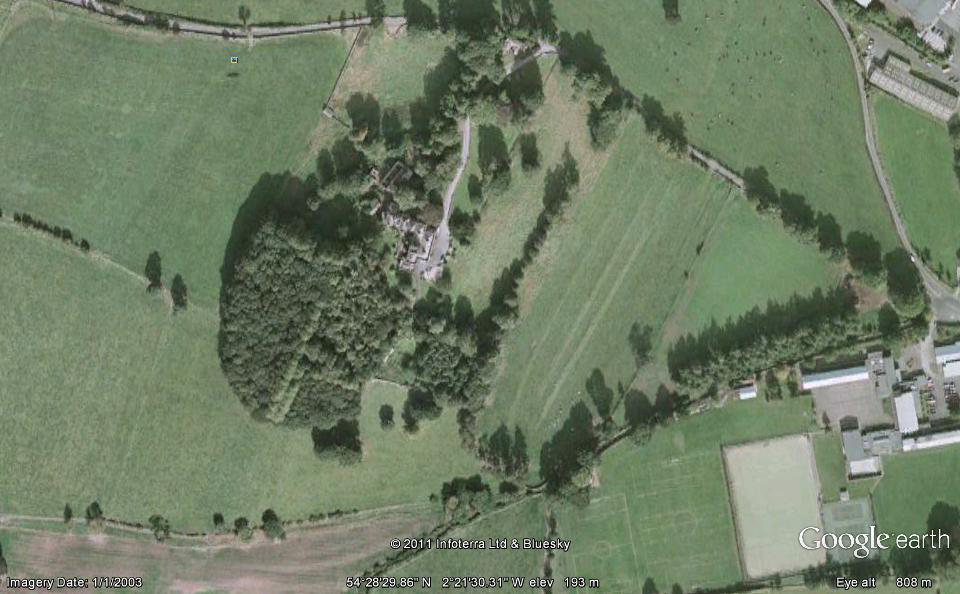 TIMETABLE AND COURSE INFORMATION